Необходимо формирование данной проводки если у контрагента установлен процент.Сумма проводки = Сумма документа оплаты * процент.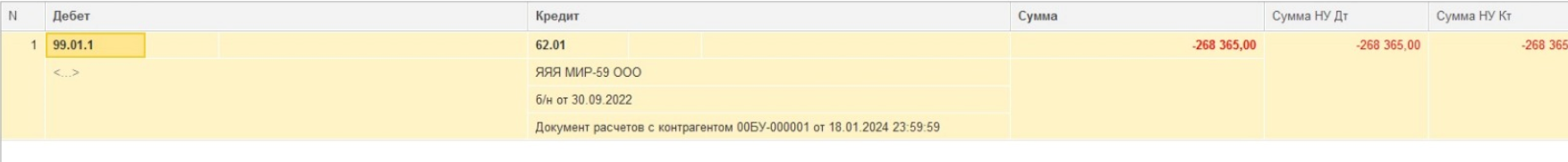 